Они отдали долг Родине, и не вернулись.                                                                Россия. Крым. Город Алушта. Преподаватель МОУ «Школы-лицея №1», руководитель военно-патриотического кружка «Честь и мужество» В.И Удодов.  Семьдесят три года назад отгремели последние залпы Великой Отечественной, заросли окопы, скрыла земля следы былых боев и множества безымянных захоронений. В моей семье один дед умер от ран в госпитале 11 сентября 1942 г. при Сталинградской битве, второй – в 1944 пропал без вести. Партизанами Крыма были и погибли молодыми мои дяди: Иван и Василий Гнатенко.  О них я и хочу рассказать. Иван родился в 1925 г. в Херсонской области, в селе Ясная Поляна, а младший брат Василий - в 1927 г. Когда в 1933 г. начался голод на Украине, то вся семья Гнатенко переехала в Крым и поселилась вблизи от Симферополя в д. Саблы (ныне с. Партизанское). Семья состояла из 9-ти человек, детей было семеро. Когда началась ВОВ, дедушку в 1941 г. С.К Гнатенко призвали в РККА. Бабушка, Пелагея Кузьминична Гнатенко, осталась одна с детьми.  До прихода фашистов она помогала фронту своим трудом, а моя мама (ей исполнилось 10 лет в 1941 г.) была за хозяйку. Иван (мой дядя) в 16 лет организовал в деревне подпольную ячейку, задача которой была - помощь партизанам. 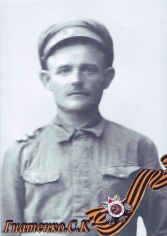 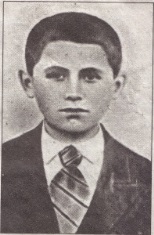 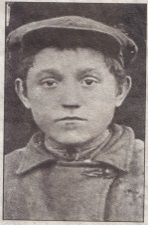 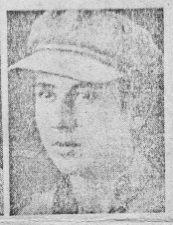 Они приносили еду пленным, которых держали в старой школе села, рассказывали о ситуации в окрестностях деревни Саблы. В один из дней 1943-го ребятам удалось спрятать одного из бежавших из плена такого же молодого бойца (на чердаке своего дома, где жила семья Гнатенко), Леонида Палатникова (он впоследствии ушел из партизан в РККА и 15.04.1945 г. погиб на Южной окраине Польши - деревня Цибинка). А когда начался обыск с собаками, то мои дяди обложили его листьями табака, и собаки не нашли. После этого ребятам нельзя было находиться в селе. Переправив в отряд бывшего пленного, следом за ним пошел в партизаны и Иван, Василий не успел: при подходе к лесу, был остановлен полевой жандармерией и отвезен в комендатуру. По дороге в Симферополь он сбежал. И пришел в лес на 4 дня позже брата (5 ноября 1943 г.). Оба они беспощадно били фашистов, ходили в разведку. Вася был ординарцем у командира 7-го отряда-4-й бригады Южного соединения Матвея Гвоздева, а Иван - сначала боец-разведчик, а затем - командир разведгруппы. В 1944 г был один из решающих, главных боев - «Бешуйский» рядом располагалась деревня Бешуй, переименованная в с. Дровянка, ныне не существует). При взятии стратегически важной высоты (499/1), с которой враг вел интенсивный огонь по расположениям партизанских отрядов, закрыв собой командира, погиб мой дядя Василий, получив смертельное ранение в голову. Высоту взяли, выбили врага, но были потери и с нашей стороны: погибло 18 бойцов, 35 -раненых. А враг потерял убитыми - 480 человек. После этого решительного боя, комендант г. Симферополя, созвав начальников гарнизонов признался, что если он до этого партизан считал «лесными бандитами», то после Бешуйского боя готов признать их движение вторым фронтом (за все время оккупации Крыма (870 дней) крымский лес никогда не был занят фашистами, учитывая даже и то, что очень им «помогали» местные предатели, которые знали тропы и расположения отрядов. В горах и лесах Крыма всегда развивалось Красное Знамя Победы. Иван очень сильно переживал смерть брата, и уничтожал врага с двойной, тройной силой. Всегда, практически не отдыхая, он рвался в бой, на задание (из воспоминаний бывшего заместителя комиссара 4-й бригады по комсомолу, к сожалению «ушедшей» из жизни жительницей г. Симферополя- Андреевой А.Ф - 95 лет), в разведку. На счету Ивана 19 рейдов глубокой разведки в тыл и по позициям врага, 6 подорванных эшелонов и более 50-ти убитых фашистов и их пособников. 9.04.1944-го   18-тилетнего Гнатенко Ивана, 34-летнего Тайшина Германа вызвали в штаб для получения очередного (итак уж получилось последнего) задания идти в разведку. И тут произошло то, чего не ожидал комиссар отряда А. Палажченко - Иван говорит: «Товарищ комиссар, разрешите мне не идти завтра на задание, я чувствую, что не вернусь, погибну». На что последовал ответ в резкой форме: «Ты всегда отлично выполнял задания, а тут что – испугался? Ты выбрось из головы всякие там предчувствия»! (по воспоминаниям на одной из маевок на Ангарском перевале бывшего комиссара А. Палажченко). Принеся на явочную квартиру разведданные для нашей Армии, взамен они должны были взять прессу с фронта, медикаменты, взрывчатку. Но перед уходом в лес, ранним утром не обнаружили в доме хозяйки (которая и предала ребят), увидели, что они окружены пособниками фашистов из 152-го батальона, быстро распределив сектора обороны (чердак и окна дома), разведчики обрушили внезапный огонь по противнику. С ходу не взяв партизан, изверги позвали на помощь румын, те подтащили пушку, и прицельным огнем начали обстрел дома. Первым был убит друг - Гера, несколько раз окликнув его, Ваня понял, что остался один, ведя огонь с разных мест дома. Но боеприпас заканчивался, сказывалось и полученное ранение. Молодой парень (по словам очевидицы, живущей по улице Петровская Балка д. №207) пересиливая боль, спрыгнул из окна, и, выпустив в разные стороны очереди из автомата, сжав в руке припасенную для себя гранату, еле стоящий, подпустив «зверей» поближе крикнув: «За Родину! За Сталина! Погибаю!» взорвал себя гранатой вместе с ненавистным врагом. В этом бою молодые ребята уничтожили более 30-ти фашистов, а до освобождения г. Симферополя оставалось ВСЕГО 3 ДНЯ! Иван и Василий Гнатенко были награждены посмертно медалями «За Отвагу». Бой 10.04.1944 г. был в г. Симферополе на улице Петровская Балка дом №206.